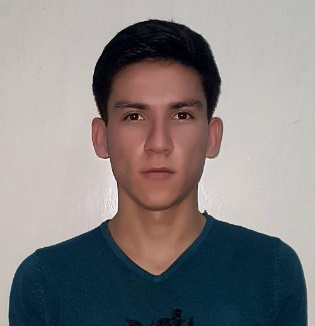                                              Date of birth:  20/12/1996                                                                                                                                                                          Full name: Tuychiev Fikrat Tuychiev                                             Citizenship: Republic of Uzbekistan                                             Occupation: Student        `                                                                             Education01/09/2003 – 25/05/2012 School02/09/2012 – 26/06/2015, Academic Lyceum under the SamIES.                                                                 Economics09/09/2015 – 06/06/2019, Management Development Institute of Singapore in Tashkent.                                                                 Finance.Work Experience30/05/2016 – 01/10/2016, Receptionist (Administrator) Hotel “Lux”Be responsible for clean environment, accepting new guests, provide good customer service, and show enthusiasm. 01/10/2016 – 01/10/2017, Translator in Upwork and Fiverr websites. LanguagesUzbek, Tadjik, Russian, EnglishInterests and Activities I like to go swimming and like playing football.HobbiesIn my spare time I sketch various kinds of picturesComputer Skills I have good computers Skills, I know HTML, CSS, and a little JavaScript.  I can work with Microsoft Office very well, and I have a touch-typing skill of 41WPM.Phone: +998 (99) 872-90-27Email: fikrat.tuychiev96@gmail.com